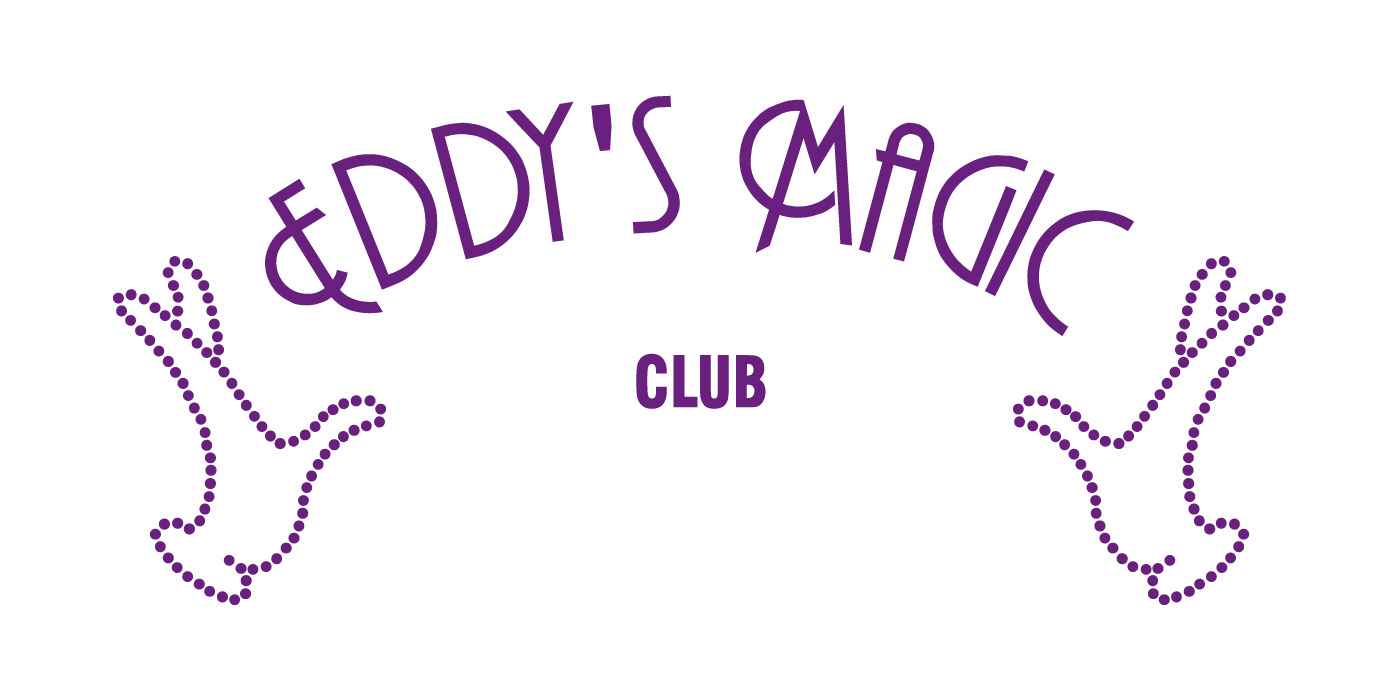 會員義務工作之“香港弱能兒童護助會暨    大口環根德公爵夫人兒童醫院”義務演出活動親愛的會員：	本會將於今年聖誕節再度連續第三年參與“大口環根德公爵夫人兒童醫院”義務演出活動。 希望各位會員踴躍參加本次活動，詳情如下：活動        ：   “香港弱能兒童護助會”義務演出活動日期        ：   2013年12月 25 日時間        ：   10:00am—12:00pm地點        ：   香港薄扶林大口環道12號			    大口環根德公爵夫人兒童醫院如有意參加者請填妥以下報名表格並於18/12前寄回“魔法幻影俱樂部” 火炭禾盛街十一號中建電訊大廈901室或電郵至club@eddysmagic.com，詳情查詢請致電 26904954 。___________________________________________________________________________________	報名表格姓   名:                              	 會員號碼:                                聯絡電話: 						   	 電    郵:  ________________________________